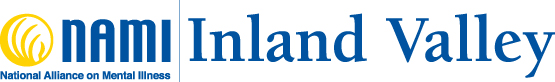 P.O., Box 636 				A 501 (C) (3) ID de organización sin fines de lucro # 38-4058820Victorville, Ca 92393Marque uno:      _____Nueva Membresía    _____ Renovación de MembresíaFECHA_________________________________________________________________NOMBRE________________________________________________________________DIRECCIÓN______________CIUDAD____________ESTADO_____ CÓDIGO POSTAL_________TELÉFONO_______________________________CORREO ELECTRONICO: ______________________________SELECCIONE UNO:MIEMBROS DE LA FAMILIA 					$ 60.00 POR AÑO_______Para las personas en la misma dirección. Nombres de individuos cubiertos bajo lista de miembros de la familia aquí:___________________________________________________________________________________SINGLE MEMBRESÍA (UNA PERSONA) 							$ 40.00 POR AÑO_______PUERTA ABIERTA: La tarifa de puerta abierta está disponible para aquellos cuyas circunstancias económicas lo requieran, y le da derecho a los plenos derechos y privilegios de la membresía de Nami.Ofrecemos una tarifa reducida de $ 5 por puerta abierta para cualquier persona que tenga limitaciones financieras. Ambas tarifas reciben el mismo 			$ 5.00 POR AÑO________DONACIÓN ADICIONAL: _________TOTAL ADJUNTO: _______________NOTA: Cuando pague sus cuotas de membresía a NAMI INLAND VALLEY, se convertirá en miembro por un año de NAMI National, NAMI CA. State, además de ser un miembro con voto general de NAMI Inland Valley. NAMI INLAND VALLEY envía una parte de sus cuotas a NAMI National y a NAMI CA.POR FAVOR ENVÍE ESTA APLICACIÓN Y CHEQUE POR CORREO A:                                                                       NAMI INLAND VALLEY                                                                      P.O. BOX 636                                                                      VICTORVILE, CA 92393O SE PUEDE DIRIJIR A:  NAMI.ORG PARA PAGAR LAS CUOTAS.Para obtener más información sobre nuestras reuniones y actividades del grupo de apoyo. Envíenos un correo electrónico a info@namiinlandvalley.org.com o llame al 1-760-217-4109.¡Gracias por ser miembro de NAMI Inland Valley!